Соединитель VB 125Комплект поставки: 1 штукАссортимент: К
Номер артикула: 0055.0192Изготовитель: MAICO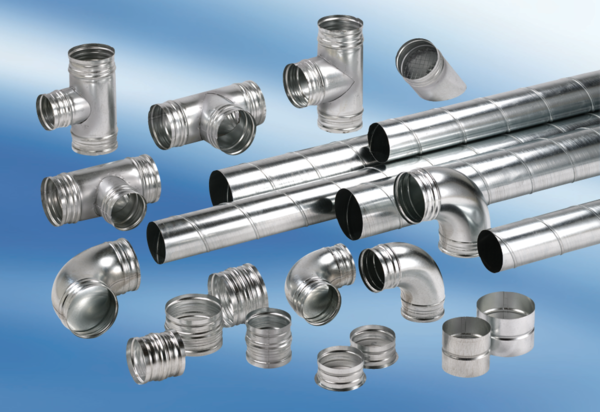 